附件安全评价机构信息公开表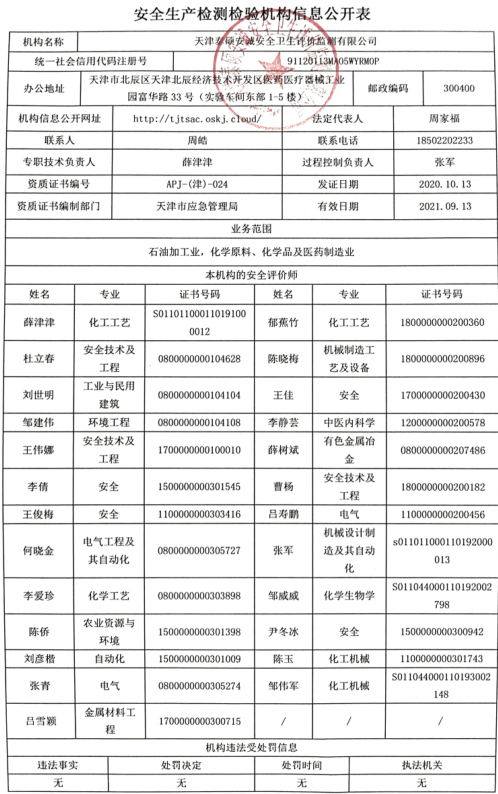 